CRITERIOS DE EVALUACIÓN Y CALIFICACIÓN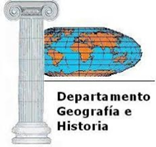 CURSO ACADÉMICO: 2020/2021COMUNICACIÓN Y SOCIEDAD. F.P.BÁSICACRITERIOS EVALUACIÓN 1.- Valora la evolución histórica de las sociedades prehistóricas y de la Edad Antigua y sus relaciones con los paisajes naturales, analizando los factores y elementos implicados, y desarrollando actitudes y valores de aprecio del patrimonio natural y artístico. Con este criterio se pretende que el alumnado reconozca y describa las principales características de los elementos naturales del paisaje y su transformación en espacios humanizados por parte de los grupos humanos desde la Prehistoria a la Edad Antigua, analizando diversas fuentes geográficas e históricas (cartográficas, gráficas, imágenes, textuales, artísticas…), y formándose un juicio argumentado sobre el Impacto que estas han generado en el medio natural. Asimismo, se trata de evaluar si infiere las características de las formaciones sociales prehistóricas y de la Antigüedad clásica, así como de sus principales hitos históricos y estilos artísticos, a través del tratamiento de diversas fuentes y de ejemplos arquetípicos, desarrollando actitudes de aprecio y valoración hacia las huellas de su legado cultural y artístico en la actualidad. Se valorará también que el alumnado contextualice el primer poblamiento Humano de Canarias con las dinámicas históricas experimentadas en el ámbito cultural mediterráneo y norteafricano a lo largo del primer milenio a. de C. y que reconozca los rasgos más significativos de las culturas pre-europeas que se originaron en las islas (económicos, sociales, políticos, culturales), manifestando una actitud de respeto hacia su patrimonio histórico, en especial el existente en su entorno próximo.2.- Valora la construcción del espacio europeo hasta las primeras transformaciones industriales y sociedades agrarias, analizando sus características principales y valorando su pervivencia en la sociedad actual y en el entorno inmediatoCon este criterio se pretende que el alumnado analice la construcción del territorio europeo como entidad histórica e identifique los cambios en sus rasgos demográficos, políticos, sociales, económicos, culturales y artísticos, desde la Edad Media hasta la Moderna. Para ello tendrá en cuenta las relaciones entre el continente y el espacio extraeuropeo, principalmente la expansión atlántica y la configuración de los imperios coloniales de América, valorando sus consecuencias en las culturas autóctonas americanas, en Europa y en especial en Canarias como encrucijada de caminos, a través del uso de diversas fuentes (textuales, gráficas, artísticas, arqueológicas, audiovisuales…). Además, se persigue que el alumnado valore las obras de arte más relevantes, desde el Renacimiento hasta la irrupción de las vanguardias históricas, como muestras del patrimonio artístico y testimonio de la cultura occidental.3.- Utiliza estrategias comunicativas para interpretar y comunicar información oral en lengua castellana, aplicando los principios de la escucha activa, estrategias sencillas de composición y las normas lingüísticas básicas. Se trata de comprobar si el alumnado es capaz de comprender textos orales procedentes de distintas fuentes (medios de comunicación, medios académicos, del ámbito profesional…), mediante la aplicación de la escucha activa, reconociendo su estructura (normas lingüísticas básicas, organización de la oración, coherencia semántica), reconociendo los usos y niveles de la lengua utilizados, identificando la variante culta canaria cuando sea usada, así como los posibles usos discriminatorios del lenguaje que pudiera haber, todo ello usando la terminología gramatical apropiada cuando se requiera. Se trata de averiguar si el alumnado es capaz de producir textos orales sencillos de diferente tipo (usando la norma culta canaria si corresponde) y con diferentes finalidades (argumentar, exponer…), utilizando las TIC, aplicando las normas lingüísticas básicas de la comunicación oral y usando los elementos de comunicación no verbal. Se valorará la adecuación de sus producciones al contexto y si utiliza la terminología gramatical apropiada en el análisis de mensajes orales que contribuya a una mejora en las destrezas orales, y si evita los usos discriminatorios de la lengua, especialmente los que hacen referencia al género. 4.- Utiliza estrategias comunicativas para interpretar y comunicar información escrita en lengua castellana, aplicando estrategias de lectura comprensiva y aplicando estrategias de análisis, síntesis y clasificación de forma estructurada y progresiva a la composición autónoma de textos breves seleccionados. Con este resultado de aprendizaje se trata de evaluar si el alumnado aplica estrategias de lectura comprensiva en textos usuales de tipología diversa, relacionados con el ámbito académico, social o profesional (trabajos, informes, ensayos…), con diferentes finalidades comunicativas, apoyándose en los elementos que los conforman, en la comprensión y el análisis de las estructuras textuales y gramaticales de estos, y en el uso del diccionario, haciendo especial hincapié en los niveles de registro y en la variedad lingüística del español detectada en ellos (con especial atención a aspectos propios del español hablado en Canarias), en las variaciones deícticas utilizadas, en el uso del estilo directo e indirecto, en la sintaxis oracional predominante, en el uso de conectores y en la adecuación de los tiempos verbales usados… Asimismo, se atenderá a si es capaz de resumir el contenido de los mismos, extrayendo la idea principal, las secundarias e identificando el propósito comunicativo, revisando y reformulando las conclusiones obtenidas, o haciendo una reinterpretación de su contenido; y a si reconoce posibles usos discriminatorios desde la perspectiva de género. Se pretende evaluar si el alumnado es capaz de escribir, en diversos formatos y haciendo un uso adecuado de las TIC, (usando la norma culta canaria si corresponde), diferentes tipos de textos del ámbito académico, social o profesional (instrucciones, avisos, sencillos informes, resúmenes, correos electrónicos, cartas, etc.), acordes con la finalidad comunicativa que pretende, teniendo en cuenta el contenido, el formato y el público destinatario, y utilizando un vocabulario adecuado al contexto, evitando los usos discriminatorios en la construcción de su discurso. Asimismo se constatará si el alumnado aplica las normas gramaticales y ortográficas básicas en su redacción, de modo que el texto final resulte claro y preciso; si desarrolla pautas sistemáticas en la elaboración de escritos; si sigue pautas de presentación de trabajos o producciones propias, individuales o grupales, que permitan la valoración de los aprendizajes desarrollados y la reformulación de las necesidades de aprendizaje para mejorar la comunicación escrita. 5.- Realiza la lectura de textos literarios representativos de la Literatura en lengua castellana anteriores al siglo XIX, generando criterios estéticos para la construcción del gusto personal. Con este resultado de aprendizaje se trata de averiguar si el alumnado es capaz de comprender textos de las obras más representativas en lengua castellana desde la Edad Media al siglo XVIII, incluyendo muestras significativas de la literatura canaria, extrayendo escuelas y estilos arquetípicos y reconociendo las obras más significativas de los diferentes géneros (narrativa, lírica, teatro). Se pretende que el alumnado, tras la lectura de obras literarias adecuadas al nivel o de fragmentos representativos de estas, utilizando instrumentos protocolizados de recogida de información y aplicando estrategias de análisis de textos literarios, elabore trabajos personales o colaborativos, en soporte papel o digital, en los que seleccione y organice información sobre un autor o una autora, una obra o un período de la literatura en lengua castellana, o sobre el género literario utilizado y su evolución, el contexto, la estructura, el uso del lenguaje, los temas y motivos usados, la valoración de los elementos simbólicos y de los recursos estilísticos más significativos, o sobre la relación entre el contenido de las obras literarias y las experiencias vitales de sus autores o autoras o las suyas propias, con el fin de crear un criterio estético literario personal. 8. 2. PROCEDIMIENTOS E INSTRUMENTOS DE EVALUACIÓNEn cuanto a los instrumentos para la calificación de las competencias clave, se llevará a cabo utilizando el siguiente registro:	CALIFICACIÓN: POCO (1), BUENO (2), REGULAR (3), ADECUADO (4) Y EXCELENTE (5)C.1 LINGÚISTICA: 1. Comprender las ideas esenciales del texto. 2. Producir textos coherente 3. Describir con corrección 4. Definir concepto • C.2. MATEMÁTICA, CIENCIA Y TECNOLOGÍA: 1. Resolver problemas 2. Comprender información gráfica 3. Comprender mapas geográficos e históricos • C.3 DIGITAL: 1. Buscar y utilizar información 2. Saber interpretar la información, imágenes e ilustraciones• C.4 APRENEDER A APRENDER: 1. Aplicar conocimientos y destrezas 2. Completar un mapa conceptual/resumen 3. Obtener información de imágenes y textos • C.5 SOCIALES Y CÍVICAS: 1. Comprender la evolución social y cultural 2. Entender los rasgos de las sociedades actuales 3. Participa en los debates y respeta las opiniones ajenas • C.6 SENTIDO DE INICIATIVA Y ESPÍRITU EMPRENDEDOR: 1. Realizar trabajos y exposiciones 2. Organizar las tareas y buscar información 3. Autonomía a la hora de organizarse y tomar decisiones • C. 7 CONCIENCIA Y EXPRESIONES CULTURALES: 1. Identificar y comentar obras artísticas 2. Identificación de relaciones entre cultural y sociedad.En base a estos criterios de evaluación los criterios de calificación serán los siguientes:CRITERIO DE CALIFICACIÓNProcedimiento de evaluaciónInstrumento de evaluaciónPruebaPruebas orales o escritas. Elaboración de Proyectos o Monográficos.Solucionario, rúbricas para la elaboración de Monográficos, Rúbricas para el formato de proyecto (podcast, presentación digital, dramatizaciones, etc). Registro en el Cuaderno del Profesor. Escala de Registro de las Competencias Clave.Observación DirectaElaboración de tareas y actividades propuestas. Elaboración de la Libreta, Elaboración de diccionario de términos históricos y artísticos, Preguntas-Respuestas en clase, Lectura Plan Lector, Elaboración de las Fichas de Refuerzo y AmpliaciónEscalas de observación para actividades orales y escritas, Rúbrica para la corrección de libretas, Rúbricas para exposiciones orales y escritas, Rúbricas para diferentes formatos (presentación digital, podcast, dramatizaciones, etc). Ficha de Lectura del Plan Lector. Escala de registro de las competencias clave.Observación IndirectaParticipación en clase (dudas preguntas- respuestas), Actitud y comportamiento, espíritu emprendedor, iniciativa y creatividad. Trabajo en equipo.Entrevistas personales, Registro en el Cuaderno del Profesor, Escalas de observación para preguntas respuestas, Escala de observación para el respeto por las normas de clase y valores trasversales. Rúbrica para el trabajo en equipo. Escala de registro de las Competencias Clave.Nombre y ApellidosC1 Competencia lingüísticaC2Matemática, ciencia y tecnologíaC3 DigitalC4 Aprender a aprenderC5 Sociales y cívicasC6 sentido de iniciativa y espíritu emprendedorC7Conciencia y expresiones culturales.CRITERIOS DE CALIFICACIÓNCRITERIOS DE CALIFICACIÓNInstrumento de evaluaciónPorcentajePrueba escrita60%Observación directa30%Observación indirecta10%